INFORME SOBRE LA ANEMIA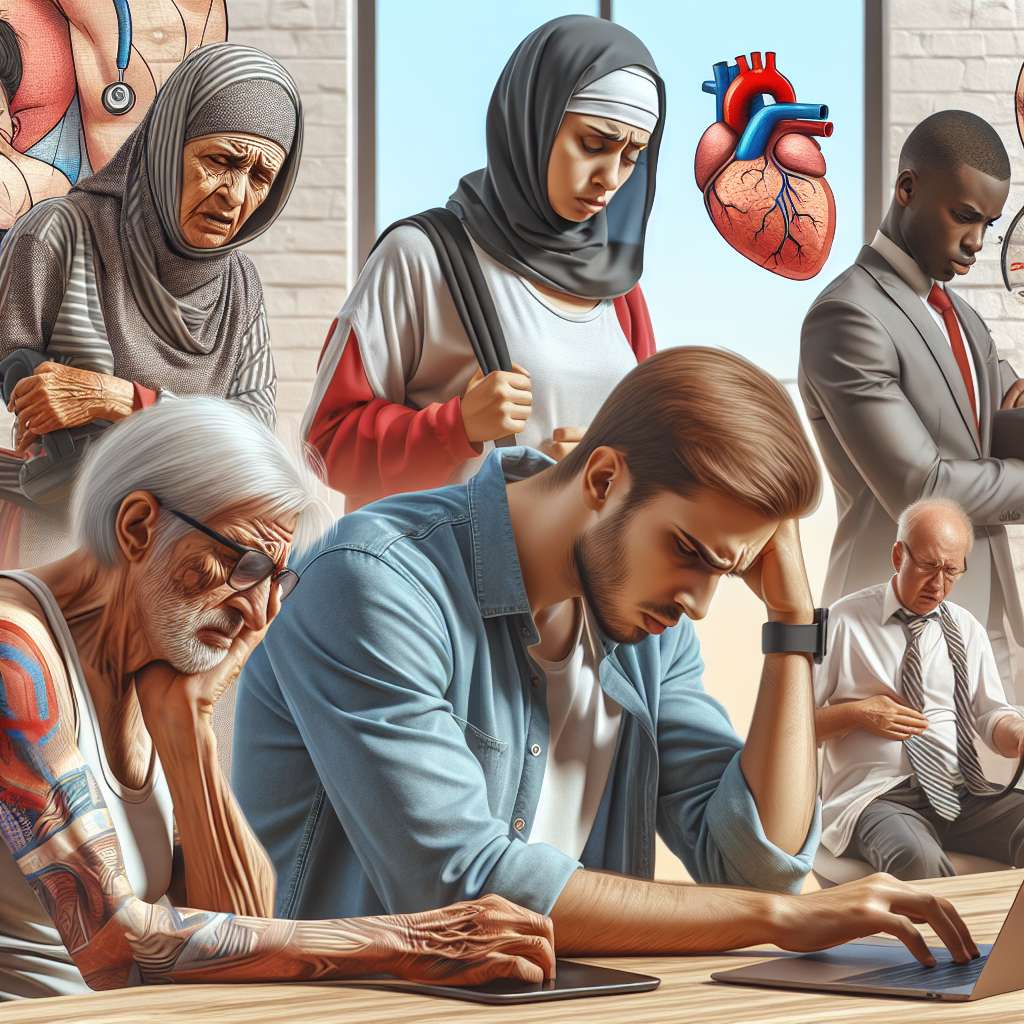 INTRODUCCIÓN

La anemia es una condición médica caracterizada por una disminución de la cantidad de glóbulos rojos o hemoglobina en la sangre, lo que puede llevar a una reducción de la capacidad de transporte de oxígeno a los tejidos del cuerpo. Esta condición puede tener diversas causas y manifestaciones clínicas, y es una de las enfermedades más comunes en todo el mundo.

DESARROLLO

1. Clasificación de la anemia:
   La anemia se puede clasificar en diferentes tipos según la causa subyacente y sus manifestaciones clínicas. Algunos de los tipos más comunes de anemia incluyen: 
   - Anemia ferropénica: causada por deficiencia de hierro en el organismo.
   - Anemia perniciosa: causada por deficiencia de vitamina B12.
   - Anemia hemolítica: causada por la destrucción acelerada de los glóbulos rojos.
   - Anemia aplásica: causada por la disminución de la producción de glóbulos rojos en la médula ósea.

2. Causas de la anemia:
   Las causas de la anemia pueden variar ampliamente, siendo algunas de las más comunes las siguientes:
   - Deficiencias nutricionales: falta de hierro, vitamina B12 o ácido fólico en la dieta.
   - Pérdida de sangre: como resultado de una hemorragia interna o externa.
   - Enfermedades crónicas: enfermedades renales, enfermedad inflamatoria intestinal, cáncer, entre otras.
   - Enfermedades genéticas: talasemia, anemia de células falciformes.
   - Trastornos autoinmunes: como lupus eritematoso sistémico y artritis reumatoide.

3. Síntomas y complicaciones de la anemia:
   Los síntomas de la anemia pueden variar dependiendo del tipo y la gravedad de la misma, pero algunos de los más comunes incluyen:
   - Fatiga y debilidad.
   - Mareos y dificultad para concentrarse.
   - Palidez de la piel y las mucosas.
   - Falta de aliento y palpitaciones.
   - Dolor en el pecho.
   - Bajo rendimiento físico y mental.

   Si no se trata adecuadamente, la anemia puede tener complicaciones graves, como insuficiencia cardíaca, retraso en el crecimiento y desarrollo en niños, defectos congénitos en el feto durante el embarazo, entre otros.

4. Diagnóstico de la anemia:
   El diagnóstico de la anemia generalmente se realiza a través de una combinación de análisis de sangre, que incluyen:
   - Examen de sangre completo: para evaluar el número y la calidad de los glóbulos rojos.
   - Hemograma: para determinar los niveles de hemoglobina y hematocrito.
   - Examen de hierro sérico, ferritina y transferrina: para evaluar los niveles de hierro en el organismo.

5. Tratamiento de la anemia:
   El tratamiento de la anemia depende de la causa subyacente de la misma. Algunas opciones de tratamiento incluyen:
   - Suplementos de hierro, vitamina B12 o ácido fólico, según corresponda.
   - Tratamiento de enfermedades subyacentes o trastornos crónicos que pueden estar causando la anemia.
   - Transfusiones de sangre en casos de anemia grave.

CONCLUSIÓN

La anemia es una enfermedad común que puede tener diversas causas y manifestaciones clínicas. Es importante realizar un diagnóstico adecuado y un tratamiento oportuno para evitar complicaciones graves. El equipo médico debe brindar la atención necesaria al paciente y educar sobre medidas preventivas y hábitos de vida saludables para prevenir la anemia.

BIBLIOGRAFÍA

- National Heart, Lung, and Blood Institute. Anemia. Recuperado de: https://www.nhlbi.nih.gov/health-topics/anemia
- World Health Organization. Anaemia. Recuperado de: https://www.who.int/news-room/fact-sheets/detail/anaemia